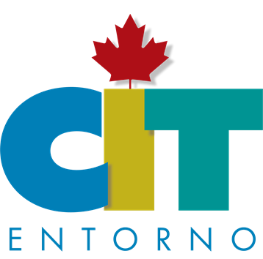 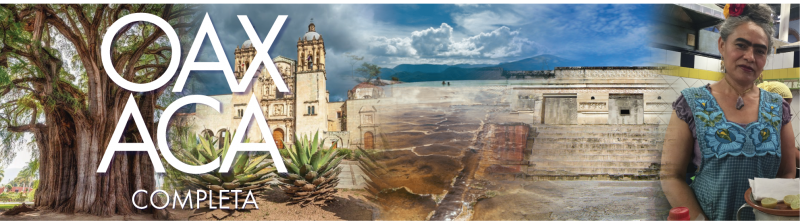  OAXACA COMPLETA

6 DIAS - 5 NOCHES   PROGRAMA
DÍA 1
LLEGADA A LA CIUDAD DE OAXACA, RECIBIMIENTO Y TRASLADO AL HOTEL SELECCIONADO.

DÍA 2
DESAYUNO EN SU HOTEL, TOUR DE CIUDAD VISITANDO EL CENTRO HISTORICO CAMINANDO CON SU GUIA, IGLESIA DE SANTO DOMINGO, CORREDOR TURISTICO, ZOCALO, CATEDRAL, PALACIO DE GOBIERNO MERCADOS 20 DE NOVIEMBRE Y BENITO JUAREZ.

DÍA 3 
 DESAYUNO EN SU HOTEL, SALIDA A TOUR VISITANDO ZA DE MONTE ALBAN, ARRAZOLA XOXO(ALEBRIJES) CUILAPAM DE GUERRERO Y SAN BARTOLO COYOTEPEC (BARRO NEGRO)
DÍA 4
DESAYUNO EN HOTEL, VISITA AL ARBOL DEL TULE, TEOTITLAN DEL VALLE, ZA DE MITLA, VILLA DE TLACOLULA Y MERCADO Y FABRICA DE MEZCAL, REGRESO A SU HOTEL

DÍA 5DESAYUNO EN SU HOTEL, RUTA DE LAS ARTESANIAS, VISITAREMOS LA VILLA DE SANTO TOMAS JALIETZA (TELARES Y PRODUCTOS) VISITA EL MERCADO DE OCOTLAN DE MORELOS QUE LOS DIAS VIERNES ES EL DIA DE TIANGUIS, POSTERIORMENTE VISITA SAN MARTIN TILCAJETE DONDE PODRÁN VER LOS TRABAJOS ARTISTICOS HECHOS EN MADERA COMO LOS ALEBRIJES.COMIDA SIN BEBIDAS18:00hrs CITA EN LOBBY DE HOTEL Y TRASLADO AL HOTEL QUINTA REAL PARA LA CENA SHOW GUELAGUETZA CON TRASLADO INCLUIDO. SOLO EN DIAS VIERNES

DÍA 6
DESAYUNO EN SU HOTEL, TRASLADO A ESTACION DE AUTOBUSES O AEROPUERTO,
FIN DE SERVICIOS
PRECIOS
  PRECIOS INCLUYEN IMPUESTOS
                                 HOTELES
PRECIOS INCLUYEN IMPUESTOS
PAQUETE LE INCLUYE: 5 NOCHES DE HOSPEDAJE 5 DESAYUNOS (EXCEPTO 3 ESTRELLAS) 2 COMIDAS BUFFET SIN BEBIDAS CENA SHOW GUELAGUETZA SOLO EN DIAS VIERNES   TRANSPORTACION DE LUJO+TRASLADOS INDICADOS TOURS MENCIONADOS EN COMPARTIDOGUIA Y OPERADOR EN TOURSSEGURO DE VIAJERO EN TOURS ENTRADAS A SITIOS VISITADOSREGALO POR PARTE DE LA AGENCIANO INCLUYE:
 PROPINAS MESEROS, CAMARISTAS, MALETEROSBEBIDAS EN ALIMENTOSNI TRASLADO DE CIUDAD DE ORIGEN A OAXACA Y VICEVERSASeguro Médico HOTELERIA INFORMACIÓN 
HOTEL 3 ESTRELLAS SIN DESAYUNOS
(OAXACA INN EXPRESS-  )
http://oaxacainn.com.mx/express/express.html
 HOTEL 4 ESTRELLAS
( AITANA 4*)
http://hotelaitanaoax.com
 
HOTEL 4 ESTRELLAS SUPERIOR
(CASANTICA)-VICTORIA-CATRINA DE ALCALÁ
http://hotelcasantica.com/
http://www.hotelvictoriaoax.com.mx/
http://alcala.casacatrina.com.mx/
http://hotelcasaantigua.com/
 
Políticas de niños 
MENORES DE 9 AÑOS PAGAN 50% DE VALOR DOBLE
(HASTA 2 MENORES EN MISMA HBT.COMPARTIENDO CON PADRES)
 
MENORES DE 0-2 AÑOS SIN CARGO EN TOURS LOS PADRES LOS CARGAN SOBRE SUS PIERNAS, SIN ALIMENTOS.PRECIOS SUJETOS A CAMBIO SIN PREVIO AVISO Y SUJETOS A DISPONIBILIDADCOSTO POR PERSONA
( pesos mexicanos)HOTEL 3*HOTEL 4 *HOTEL 4 *
superior     HBT.INDIVIDUAL                       HBT.DOBLE8,617.00$ $9,778.00 $12,858.00     HBT.TRIPLE $7,935.00 $9,027.00 $12,175.00     HBT.CUADRUPLE$7,725.00 $8,483.00 $12,175.003*   AURORA / CIRUELOS o Similar (sin desayuno)                  4*   CASA DELSOTANO / AITANA o Similar                         4* SUPERIOR   CASANTICA / VICTORIA / CATRINA DE ALCALÁ / CASA ANTIGUA o Similar